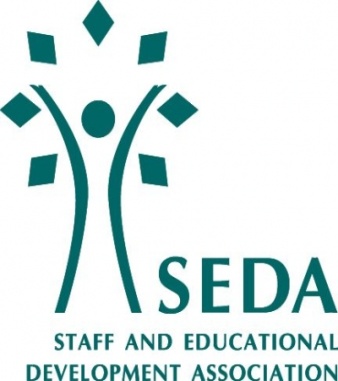 Senior Fellowship of SEDA: Submission FormName: Email:Telephone number:Postal address:Post code:Name: Email:Telephone number:Postal address:Post code:Name: Email:Telephone number:Postal address:Post code:Institution (if applicable)Institution (if applicable)Institution (if applicable)SEDA involvement / interestsSEDA involvement / interestsSEDA involvement / interestsPlease tickI enclose evidence I have met, and will continue to meet, the Core Development OutcomesEither I already hold SEDA FellowshipOr I enclose evidence that I have met the Specialist Outcomes for FSEDAI enclose evidence that I have met the Specialist Outcomes for SFSEDAI enclose evidence that my work is informed by, and promotes, all the SEDA ValuesI enclose a Letter of Testimonial provided by(Name)(Post or title, institution)NameSignatureDateData-protectionWe ensure that we comply with all applicable data protection laws when handling your information. Your personal data will be processed in accordance with the General Data Protection Regulation 2016/679 of the European Union and the Data Protection Act 2018.  For more information about this, your rights, and our approach to Data Protection and Privacy, please see our Privacy Notice: https://www.seda.ac.uk/resources/files/SEDA%20Privacy%20Notice%201.0.pdfData-protectionWe ensure that we comply with all applicable data protection laws when handling your information. Your personal data will be processed in accordance with the General Data Protection Regulation 2016/679 of the European Union and the Data Protection Act 2018.  For more information about this, your rights, and our approach to Data Protection and Privacy, please see our Privacy Notice: https://www.seda.ac.uk/resources/files/SEDA%20Privacy%20Notice%201.0.pdfData-protectionWe ensure that we comply with all applicable data protection laws when handling your information. Your personal data will be processed in accordance with the General Data Protection Regulation 2016/679 of the European Union and the Data Protection Act 2018.  For more information about this, your rights, and our approach to Data Protection and Privacy, please see our Privacy Notice: https://www.seda.ac.uk/resources/files/SEDA%20Privacy%20Notice%201.0.pdf